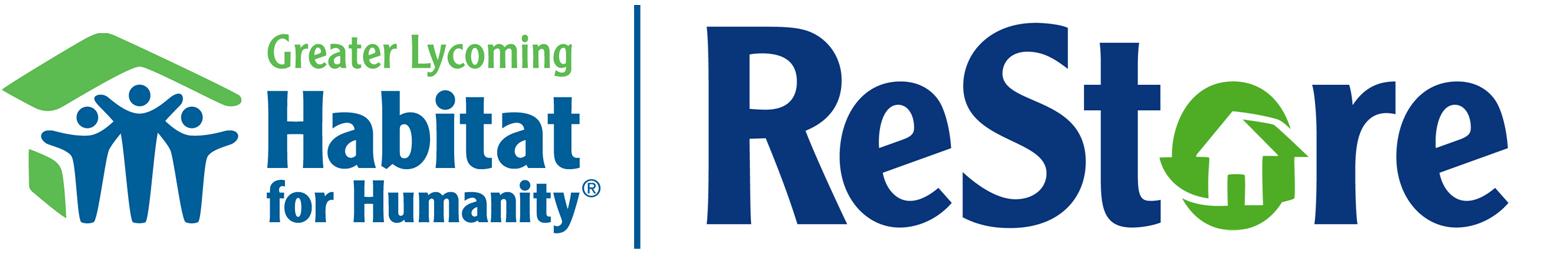 Items We Can Accept• Appliances (no older than 15 years) - Refrigerator, Dishwasher (2015 or newer), Freezer, Washing Machine, Dryer, Microwave, Range Hood, Oven (Electric), Range Top, Small Kitchen Appliances, Vintage or Antique: please contact the ReStore  NOTE- we can no longer accept Gas appliances effective Jan 2020• Storage & Organizational - Standing or Hanging Shelves, Storage Containers, Bubble Wrap, Toolboxes, Coat Hooks, Wardrobes• Cabinets - Kitchen & Bathroom cabinets in good condition, Cabinet Doors, Frames & Accessories, Vanities, Medicine Cabinets, Bathroom Storage  • Countertops - Granite, Quartz, Laminate (no water damage or mold)• Lumber (over 4 ft. in length) - Pine or Softwood, Hardwood, Paneling, Pressure Treated, Decking, Plywood, Barn Wood, Fencing, Balusters, Structural, New Vinyl Siding, Aluminum Siding• Doors - Exterior, Solid Interior, Raised Panel Hollow Core• Trim & Moldings (no nails or damage) - Baseboard, Crown Molding, Decorative Moldings, Columns, Handrails• Electrical Light Fixtures, Lamps, Light Fixture Parts, Electrical Panel Boxes, Outlet Covers, Outlet Boxes, Electrical Wire, New Smoke Detectors• Roofing - Full bundles of shingles, Rolls of Sheeting, Adhesives, Gutters,  NEW Ceiling Tiles • Flooring - Unused, in measured bundles Solid Wood, Laminate Floating Floor, Unused Carpet, Vinyl Rolls or Planks, NEW Adhesive Tile, Marble, Slate, Glass or Other Specialty Tile, Grout, Brick, Gently Used Rugs • Heating & Cooling - Electric Fireplaces, Mantels Surrounds & Accessories, Air Conditioners, Fans, Duct Work, Unused Insulation, Foam Board• Furniture - Coffee Tables, Side Tables, Bookshelves, Kitchen Tables, Bed Frames, High Quality Desks, Dressers, Chairs, School Desks, Work Tables, Filing Cabinets, Antique & Vintage Furniture, Furniture Parts, Upholstered items free of stains, tears, and damage.• Plumbing - Kitchen & Bathroom Sinks (without damage or cracks), Toilets, Bathtubs, Showers, Repair parts, Unused PVC pipe & fittings, Copper, Black Iron, or Steel Pipe, Shower/Bath Faucets, Vanity Cabinets, & Tops, Towel Bars & Other Bathroom Hardware• Hardware - Door Hardware, Cabinet, Structural, Brackets, HVAC, Castors, Shelving Hardware• Seasonal Decor - Holiday Wreaths, Wall Hangings, Lights, Ornaments, Craft Kits, Yard Decorations, Gift Supplies, Christmas Trees• Fasteners - Nails, Screws, Bolts, Nuts, Washers, Staples, Rivets• Seasonal Supplies - Gardening, Winterizing, Fall Cleanup• Home Decor - Picture Frames, Wall Hangings, Clean Rugs, Decorative Home Accents, New Craft Supplies, Framed Mirrors, Home Improvement Magazines & Books• Paint – At least ½ full containers not older than 5 years with rust free lids, Caulk, & Adhesives, Paint Tools & Accessories• Windows (seals intact) - Double-hung, Storm Windows, Sashes, Curtain Rods• Drywall - Full or partial undamaged sheets, Full containers of mud, Tape, Corner Bead• Metal Scrap - Non-Hazardous Only• Tools - All Power Tools (battery must charge), Hand Tools, Tool Accessories, Garden Tools, Industrial Tools, Tool Storage, Antique ToolsItems We Cannot AcceptAny soiled, damaged, very dirty items or items with moldAsbestos TileClothing/ shoesInfant/ baby items (cribs, highchairs, swings etc.)Toys/ games/ books not related to home improvementMedical equipmentExercise/ sports equipmentHelmets/ hardhatsWeaponsDishes/ cutleryCorded blindsChemicals of ANY KIND! Includes household chemicals, flammable liquids/gas, pesticides, fungicides, herbicides, insecticidesUnlabeled containers previously holding chemicalsLadders (Unless brand new with original labels) • Ladders (unless brand new from the manufacturer with all labels present) (OSHA 1910.23). (No wooden ladders)  Gas appliancesDishwashers made before 2015Computers or electronicsUsed smoke detectors/ fire alarms, carbon monoxide detectors, fire extinguishersExpired building materialsWater heatersUsed vinyl sidingUsed tile (Ceiling and floor) Cement blocksSmall amounts of ceramic tileIndustrial doorsCertain types of NEW or USED light bulbs - will take fixtures but bulbs must be removed. • Fluorescent bulbs outside of original packaging, or older light switches and thermostats (these may be vulnerable to breakage and can cause mercury exposure) (see OSHA fact sheet: fluorescent bulbs).Mattresses/ box springsSleeper sofasUnframed mirror or glassSinks /toilets with surface cracksToilets NOT RATED LOW FLOW, over 1.6 galUsed toilet seatsUSED Shower or bathtub doorsPaint containers under 50% full/ paint older than 5 years/ oil-based paint Faucets, ice makers, dishwashers or any other potable water fixture produced before the 2014 EPA lead-free regulations. This includes USED faucets or shower headsShingles/ unless it’s a full unopened bag.Lumber/trim less than 4’• Rolled flashing.Used pump sprayers with unidentified chemicals or residue present. (OSHA 1910.1200(a)(2)). • Highly caustic chemicals (muriatic acid), highly flammable chemicals or any chemicals that are missing labels. • Full or partially full propane tanks, unless storage cages are available to store outside of the building. • Products rated explosive (ammunition or “blanks,” fireworks, firearms, etc.). (OSHA 1910.109). • Halogen lamps (because of warnings issued by the CPSC — CPSC halogen bulbs).Wood framed windows or windows with mildew or broken hardware/broken glass